Державний університет «Житомирська політехніка»Факультет комп’ютерно-інтегрованих технологій, мехатроніки і робототехнікиКафедра галузевого машинобудуванняСпеціальність: 131 «Прикладна механіка», 133 «Галузеве машинобудування»Освітній ступінь: «Бакалавр»ТЕСТОВІ ЗАВДАННЯ «КОМП’ЮТЕРНЕ КОНСТРУЮВАННЯ ТА МОДЕЛЮВАННЯЧастина 2»Таблиця 1«ЗАТВЕРДЖУЮ»Проректор з НПР___________ А.В. Морозов«____» ____________ 2019 р.Затверджено на засіданні кафедри галузевого машинобудування протокол № 7  від «27»  серпня  2019 р.Завідувач кафедри_______ Я.А. Степчин«____» ____________ 2019 р.№ п/пТекст завдання1.У чому головний недолік низької якості сітки у дослідженнях SolidWorks Simulation?2.Метод скінченних елементів3.Модуль Simulation дозволяє оцінювати міцність виробів з використанням чотирьох критеріїв міцності4.Критерій Мізеса (von Mises, критерій енергії формозміни) визначає5.Критерій Мізеса можна застосовувати для6.При чистому розтягу/стиску оцінки міцності по Мізесу і по максимальним дотичним напруженням7.Критерій Мора-Кулона (критерій внутрішнього тертя) призначений для8.Maximum Normal Stress призначений для9.Вибір конкретного критерію міцності здійснюється10.Після виконання розрахунку користувачу стають доступними наступні діаграми результатів11.Кінематичні граничні умови можуть задаватися на12.Кінематичні граничні умови можуть задаватися на13.Кінематичні граничні умови можуть задаватися на14.Тепловий аналіз може бути15.Підготовка моделі до аналізу найчастіше зводиться до :16.При статичному аналізі в модулі Simulation вважається, що 17.При статичному аналізі в модулі Simulation вважається, що 18.При статичному аналізі в модулі Simulation вважається, що 19.При аналізі в модулі Simulation дискретизація відбувається за рахунок20.Для кожного кінцевого елемента в процесі розрахунку вираховується матриця 21.Добуток матриці жорсткості на стовбець переміщень у вузлах дають22.Визначення еквівалентних напружень по певному критерію проводиться на основі23.При взаємодії Simulation з SolidWorks24.При взаємодії Simulation з SolidWorks25.Якщо в зборці присутні декілька незалежних тіл, то26.При статичному аналізі в модулі Simulation вважається, що 27.Всі типи скінченних елементів можуть мати28.SolidWorks Simulation починаючи з версій 2006 року дозволяє в 1 моделі поєднувати 29.Гідридні сітки працездатні 30.Елементи типу балок/стержнів31.Лінійний статичний аналіз дійсний якщо:32.Лінійний статичний аналіз дійсний якщо:33.Лінійний статичний аналіз дійсний якщо:34.Вирішення задачі лінійного статичного дослідження здійснюється в такій послідовності:35.Будь-яка зміна в геометрії, умовах контакту або опціях сітки вимагає:36.Якщо не визначений модуль Юнга хоча б одного матеріалу то він системою приймається рівним:37.Якщо не визначений коефіцієнт Пуассона хоча б одного матеріалу то він системою приймається рівним:38.Обов’язково має бути вказана густина у властивостях матеріалу для таких досліджень як:39.Існують наступні типи навантаження:40.Існують наступні типи навантаження:41.Існують наступні типи навантаження:42.Дискретизація об’ємної твердотілої деталі проводиться:43.Дискретизація об’ємної твердотілої деталі проводиться:44.В SolidWorks можливими є гібридні сітки, у котрих присутні 45.Елементи балок/стержнів можуть бути поєднанні з:46.Гібридні сітки функціональні 47.Обробка (аналіз) збірок деталей та окремих деталей здійснюється48.В рамках лінійного аналізу доступні такі моделі механіки матеріалів49.При створенні елементу (поверхневої деталі) по перерізах з 3-х і більше ескізів 50.Зафіксована геометрія в модулі Simulation може бути застосована для (вибрати найбільш повну відповідь):51.Обмеження симетрія в модулі Simulation може бути застосоване для (вибрати найбільш повну відповідь):52.Обмеження Ролик/повзун в модулі Simulation може бути застосоване для (вибрати найбільш правильну відповідь):53.Обмеження Зафіксований шарнір в модулі Simulation може бути застосоване для (вибрати найбільш повну відповідь):54.Обмеження Зафіксований шарнір в модулі Simulation може бути застосоване для (вибрати найбільш повну відповідь):55.Обмеження На плоских гранях в модулі Simulation може бути застосоване для (вибрати найбільш повну відповідь):56.Обмеження Використати довідкову геометрію в модулі Simulation може бути застосоване для (вибрати найбільш повну відповідь):57.Можна прикладати такі види тиску58.Сила тяжіння в дослідженні59.Можна використовувати дистанційне навантаження, якщо вилучений компонент в достатній мірі60.Створювана сітка залежить від наступних факторів:61.Створювана сітка залежить від наступних факторів:62.Створювана сітка залежить від наступних факторів:63.Параметром управління сіткою є:64.Параметром управління сіткою є:65.На даному рисунку показано закріплення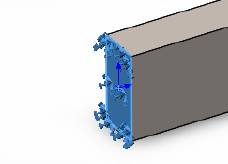 66.На даному рисунку показані 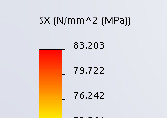 67На даному рисунку показано епюру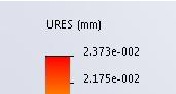 68.На даному рисунку показана епюра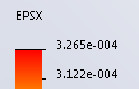 69.На даному рисунку показано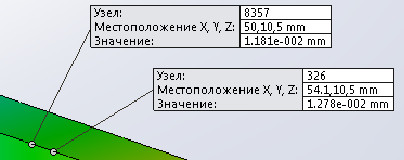 70.На даному рисунку показано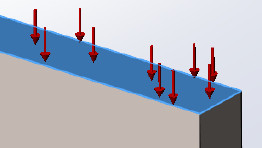 71.На даному рисунку показано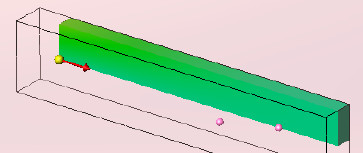 72.На даному рисунку показано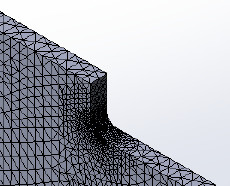 73.За наступною формулою розраховується74.На даному рисунку показана епюра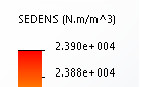 75.Існують наступні типи датчиків:76.Існують наступні типи датчиків:77.Існують наступні типи датчиків:78.Датчик Данні моделювання79.Датчик Масові властивості80.Датчик Перевірка інтерференції81.Датчик Дані руху82.Зовнішній вигляд визначає:83.Зовнішній вигляд моделі:84.Автоматизувати процес покращення сітки в процесі рішення завдання можна за рахунок85.У SolidWorks Simulation існує два основних методи для підвищення точності результатів статичних досліджень86.Концепція h-методу використається для87.Концепція p-методу полягає в 88.Концепція h -методу полягає в 89.Параметр Цільова точність являє собою 90.Сингулярність напруг відбуваються в місцях91.Для моделей в яких можлива сингулярність при використання h-методу рекомендується 92.Функцію Анімація можна використовувати для:93. Функцію Анімація можна використовувати для:94.Функцію Базовий рух можна використовувати для:95.Функцію Дослідження руху можна використовувати для:96.Тимчасова шкала є:97.Тимчасова шкала розташовується:98.Тимчасова шкала відображає: 99.В дослідження руху для моделювання руху компонента або збірки доступні наступні елементи100.В дослідження руху для моделювання руху компонента або збірки доступні наступні елементи101.В дослідження руху для моделювання руху компонента або збірки доступні наступні елементи102.Можна використовувати такі властивості спряжень в дослідженні руху (обрати правильну відповідь):103.Можна використовувати такі властивості спряжень в дослідженні руху (обрати правильну відповідь):104.Дослідження руху включають такі типи елементів сили:105.Дослідження руху включають такі типи елементів сили:106.Існують наступні види двигунів (вибрати правильну відповідь):107.Існують наступні види двигунів (вибрати правильну відповідь):108.Існують наступні види двигунів (вибрати правильну відповідь):109.Двигун може здійснювати наступні види руху (вибрати правильні відповіді):110.Двигун може здійснювати наступні види руху (вибрати правильні відповіді):111.Спряження «Линейный/Линейная муфта» встановлює112.Спряження «Угол» встановлює113.Спряження «Ширина» встановлює114.Спряження «Кулачок» встановлює115.Спряження «Винт»116.Cтепені свободи - це117.Тверде тіло 118.При додаванні механічного спряження «Шарнир» загальна кількість «видалених» степенів свободи становить119.При додаванні механічного спряження «Универсальный шарнир» загальна кількість «видалених» степенів свободи становить120.При додаванні механічного спряження «Винт» загальна кількість «видалених» степенів свободи становить